Тест 3Подберите символ1лощиналощина11улучшенная дорогаулучшенная дорогаа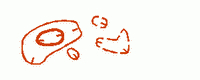 б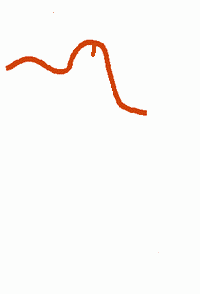 в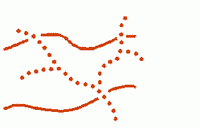 а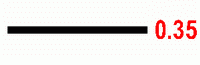 б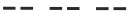 в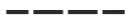 2ручейручей12железная дорогажелезная дорогаа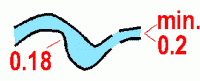 б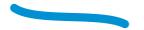 в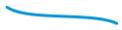 а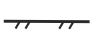 б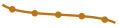 в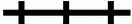 3труднопроходимое болототруднопроходимое болото13электролинияэлектролинияа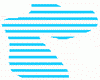 б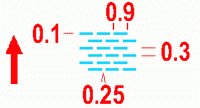 в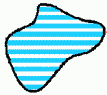 а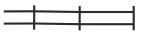 б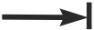 в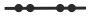 4каменькамень14непреодолимая ограданепреодолимая оградаа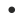 б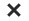 в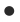 а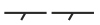 бв5переправа с мостомпереправа с мостом15высокая башнявысокая башняа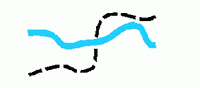 б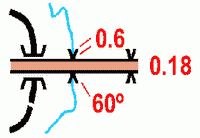 в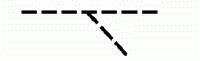 а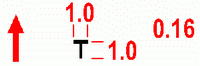 б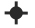 в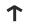 6воронкаворонка16начало ориентированияначало ориентированияа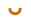 б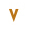 в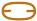 а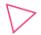 б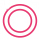 в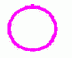 7узкая просекаузкая просека17опасная территорияопасная территорияа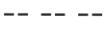 б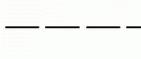 в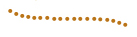 а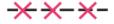 б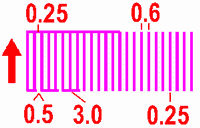 в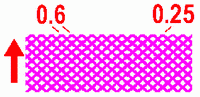 8колодецколодец18Непреодолимый трубопроводНепреодолимый трубопровода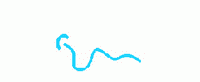 б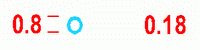 в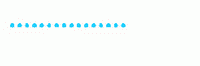 аб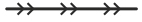 в9открытое пространствооткрытое пространство19развалиныразвалиныа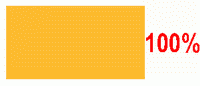 б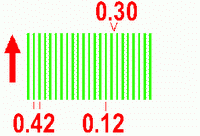 в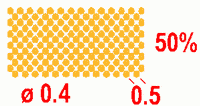 а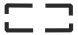 б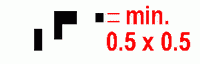 в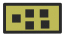 10лес, пробегаемый в одном направлениилес, пробегаемый в одном направлении20горагораа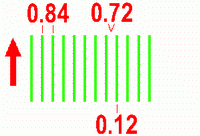 б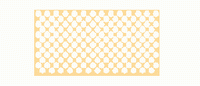 в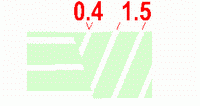 а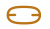 бв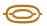 